Retirer ou déposer un acte d'autorisation droits de solQuelles communesLes 40 communesPrésentationL'usager souhaite réaliser un aménagement (agrandissement, extension, terrasse...) ou des travaux sur un bien (construit ou non) sur le territoire de l'ensemble de la communauté urbaine. Ces travaux nécessitent une autorisation préalable de la commune du lieu où le bien est situé. Cette autorisation varie en fonction de la nature de travaux envisagés :certificat d'urbanisme,permis de construire,permis d'aménager,permis de démolir,déclaration de travaux,déclaration préalable,- etcPour rappel, le certificat d’urbanisme d’information n’est pas une pièce obligatoire dans le cadre d’un acte notarié.
Aussi, vous pouvez consulter les dispositions d’urbanisme applicables sur le site internet de Grand Poitiers aux adresses suivantes :
Le PSMV de Poitiers : https://www.grandpoitiers.fr/habitat-urbanisme/patrimoine-architectural/telecharger-le-psmv
Le PLU de Grand Poitiers : https://www.grandpoitiers.fr/habitat-urbanisme/plan-local-durbanisme/telecharger-les-plu-de-grand-poitiers/le-plui-de-12-communes-de-grand-poitiersInformation(s)[La 1ere question à poser est : où est situé le bien concerné ?Si le bien est situé dans une commune autre que Poitiers : renvoyer vers la mairie de la communeSi le bien est à Poitiers : orienter vers le pôle droit de l’urbanisme de la direction Urbanisme-Habitat-Foncier (DUHF) situé à l'Hôtel de Ville. Si la personne vient déposer un dossier et que la direction est fermée, faire déposer le dossier dans la bannette dédiée à l'accueil. Un agent du pôle viendra récupérer les dossiers une à deux fois dans la journée.Depuis le 1er janvier 2022, les habitants et professionnels des communes de Grand Poitiers, peuvent déposer en ligne leurs demandes d’urbanismePour un projet situé sur la ville de Poitiers, le guichet numérique est accessible sur le site internet de la ville de Poitiers via le lien suivant : https://gnau.grandpoitiers.fr/gnau/?Ref=Poitiers#/Pour des demandes en dehors de la ville de Poitiers, le guichet numérique est accessible sur le site internet de Grand Poitiers : https://gnau.grandpoitiers.fr/gnau/?Ref=GrandPoitiers#/
Un nouveau service en ligne

Ce nouveau service proposé par Grand Poitiers concerne :Toutes les demandes relatives à l’occupation et l’utilisation des sols (Déclaration Préalable, Permis de Construire, Permis de démolir, Permis d’Aménager, certificat d’urbanisme…).les Déclarations d’Intention d’Aliéner (DIA)Contact(s)cf. fiche directionLien(s) utile(s)Téléchargement des formulaires à cette adresse : https://www.service-public.fr/particuliers/vosdroits/N319
Procédure en ligne comment faire ? : https://www.poitiers.fr/sites/default/files/2022-05/DEPLIANT_URBANISME_PLANCHE.pdf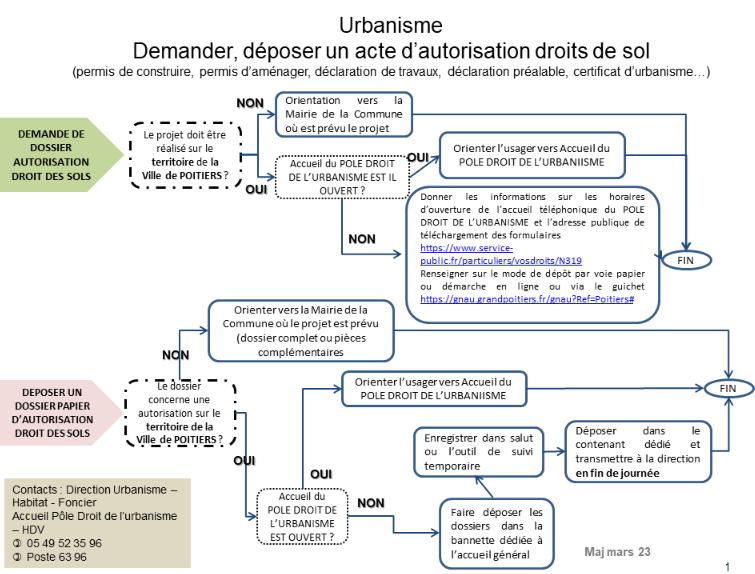 Prendre RDV avec l'Architecte des bâtiments de France (centre-ville de Poitiers)Quelles communes[modifier]PoitiersPrésentation[modifier]Pour tous projets de construction, d'aménagement, de modification... sur le centre ville de Poitiers, le pétitionnaire (le demandeur) peut consulter avant de déposer son projet, l'Architecte des Bâtiments de France (ABF). Pour cela, il faut prendre RDV auprès de la direction Urbanisme Habitat Foncier. Pour les projets sur une autre commune, renvoyer le demandeur vers la mairie du lieu du bien.InformationContact(s)Pour prendre RDV avec l'Architecte des Bâtiments de France HDV (Centre ville de Poitiers) appeler la :
Direction Urbanisme - Habitat - Foncier – pôle droit de l’Urbanisme[mailot:urbanisme.autorisation.occupation.des.sols@grandpoitiers.fr urbanisme.autorisation.occupation.des.sols@grandpoitiers.fr]>Séverine BRUNIER : 05 49 41 91 81 poste 6 31 81
Jimmy BRUN : 05 49 30 22 78 poste 6 62 78

cf. fiche directionLien(s) utile(s)Pour consulter les documents d'urbanisme, orienter le demandeur vers le site de Grand Poitiers: grandpoitiers.frChemin d'accès : grandpoitiers.fr - accueil - Habitat - Urbanisme - plan local d'urbanismeMots cléspermis, sol, ABF, Centre Ville, architecte, bâtiment, France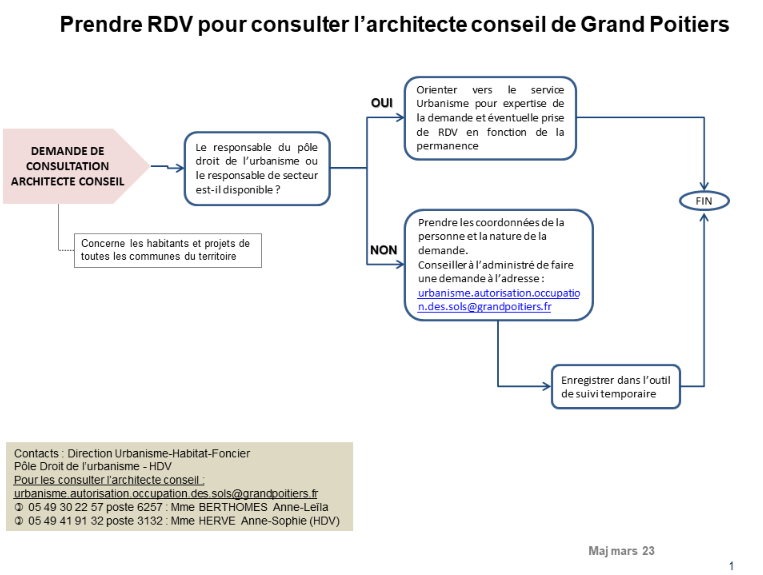 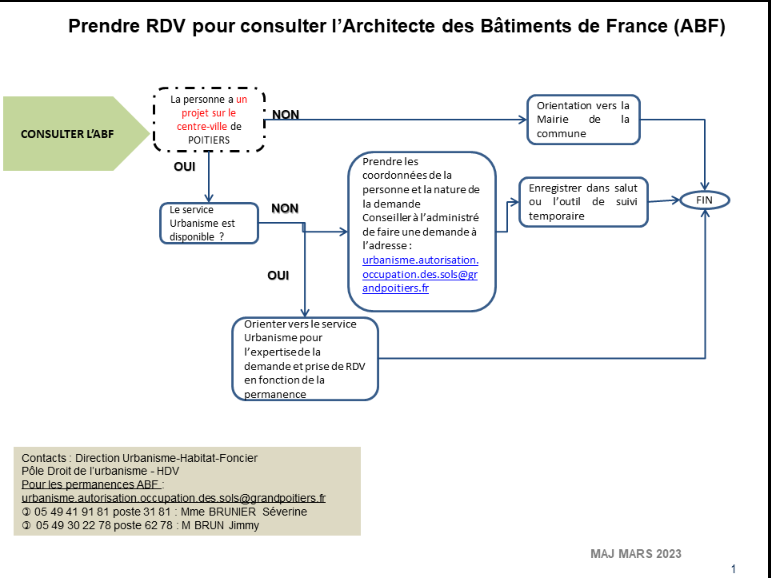 Prendre RDV avec l'Architecte conseil de Grand PoitiersQuelles communesLes 40 communesPrésentationGrand Poitiers offre la possibilité aux pétitionnaires de prendre conseil avec un architecte avant de déposer un projet d'aménagement, de construction…InformationContact(s)Pour prendre RDV avec l’Architecte conseil de Grand Poitiers, contacter la Direction Urbanisme Habitat-Foncier – Pôle Droit de l’Urbanisme – HDVLorsqu'un usager vous contacte par téléphone ou qu'il se présente à l'accueil, inviter le à prendre rdv par ce mail : urbanisme.autorisation.occupation.des.sols@grandpoitiers.frPour tout problème ou exigence de l'administré, contacter :05 49 41 91 32 poste 6 31 32 : Anne-Sophie HERVE (HDV)05 49 30 22 57 poste 6 62 57 : Anne BERTHOMMES (HDV)
cf. fiche directionLien(s) utile(s)Pour consulter les documents d'urbanisme : orienter vers le site de Grand Poitiers : grandpoitiers.frChemin d'accès : grandpoitiers.fr - accueil - habitat - urbanisme - plan local d'urbanismeMots clésarchitecte, conseil, aménagement, projet, constructionAccès fiche directionDirection Urbanisme - Habitat - FoncierAccès fiche directionDirection Urbanisme - Habitat - FoncierAccès fiche directionDirection Urbanisme - Habitat - Foncier